Конспект события клубного часа в рамках недели в ДОУ «Юный огородник».Сказка-пятиминутка «Волшебный огород»Цели: Закрепить знания детей об овощах и фруктах, их полезных свойствах.Задачи: учить понимать идею сказки;акцентировать внимание детей на произносительной стороне слова;обогащать и совершенствовать представления детей об овощах; развивать речь детей, слуховое и зрительное восприятие;воспитывать трудолюбие, умение работать в коллективе; воспитывать доброе отношение к старшему поколению;воспитывать интерес к художественным произведениям.Оборудование: ширма, пень, большая корзина, муляж грядок.Предварительная работа: разучивание детьми текста сказки (по ролям), изготовление костюмов.Ход занятия:Предварительная беседа с детьми.- назовите овощи, которые вы знаете (дети называют названия овощей)- назовите их полезные свойства (дети называют свойства овощей)- назовите свой любимый овощ (дети называют любимый овощ)- что нужно делать, чтобы вырастить урожай на своем огороде? (ответы детей)- могут ли вырасти на огороде овощи сами, без помощи человека? (ответы детей)А в сказке возможно всё! (педагог предлагает посмотреть сказку)Просмотр сказки.Ведущий:В своем огороде старик размышлял:Дед: (идет медленно, задумчиво и рассуждает)«Зачем мне редиска, и лук, как сорняк?Укроп и петрушка совсем ни к чему,Зачем огород мне? Зачем одному?Не едут ведь внуки в деревню ко мне…»Ведущий:Присел и заплакал на стареньком пне. (садится на пень)В мешочках в корзине лежат семена.Как жалко им деда!Семена: (2 девочки в костюмах семян сидят в корзинке)«Дорога однаЛежит нам, друзья, из мешков – в огород,Поможем же деду! Все вместе, вперед!» (выпрыгивают из корзины в грядки)Ведущий:И прыгнули дружно редис, огурец,Морковка и перец, салат-зеленец,Горох, кабачок, помидоры, капуста,Картофель, укроп, редька, свекла…Не пустоУже в огороде у деда,И дождик прошел, как нарочно, к обеду.(Смена декораций: семена уходят, на грядки выходят дети в костюмах овощей. За ними следом выходит дед).Проходит неделя, вторая и вот –Случайно старик заглянул в огород.И ахнул: (дед) «Откуда, откуда всё это!?»На грядках пред ним красовалась планетаИз овощей всевозможных:Зеленых, румяных, отборных.(дети в костюмах овощей встают по одному и представляются)Зеленый лук:Говорят, я горький, Говорят, несладкий!Стрелочкой зеленойЯ расту на грядке.Я полезный самый,В том даю вам слово!Лук зеленый ешьте-Будете здоровы!Морковь:Я для сока и для щей,Для салатов и борщей,В пироги и в винегрет,И зайчишкам на обед!Капуста:Я бела, я сочна!Я полезна и вкусна!Белобокие бокаЛист хрустящий, вкуснота!Свекла:Я кругла и крепка!Темно-красные бока,Свекла молодая,Красная такая!Картофель:Я-картошка-загляденье!Я-картошка-объеденье!Крахмалиста да развариста!Без меня – нет, нет, -Не получится обед!Помидор:А я красный помидор,Витаминов полный!Очень долго я расту-Возраст мой преклонный!Ведущий:Вот спасибо, удивили!Порадовали старика!Едут внуки, вспомнив деда,Из далёка-далека.Будет вкусный им обедИ полезный завтрак.Слава добрым овощам!Зелени на грядках!(выходят дети в костюмах семян, в руках держат блюдо со свежими овощами. Все кланяются)Беседа после просмотра сказки- понравилась вам сказка? О чем она? (ответы детей)Чтобы кушать свежие и полезные овощи со своего огорода, нужно потрудиться самому и обязательно помочь родителям, бабушкам и дедушкам.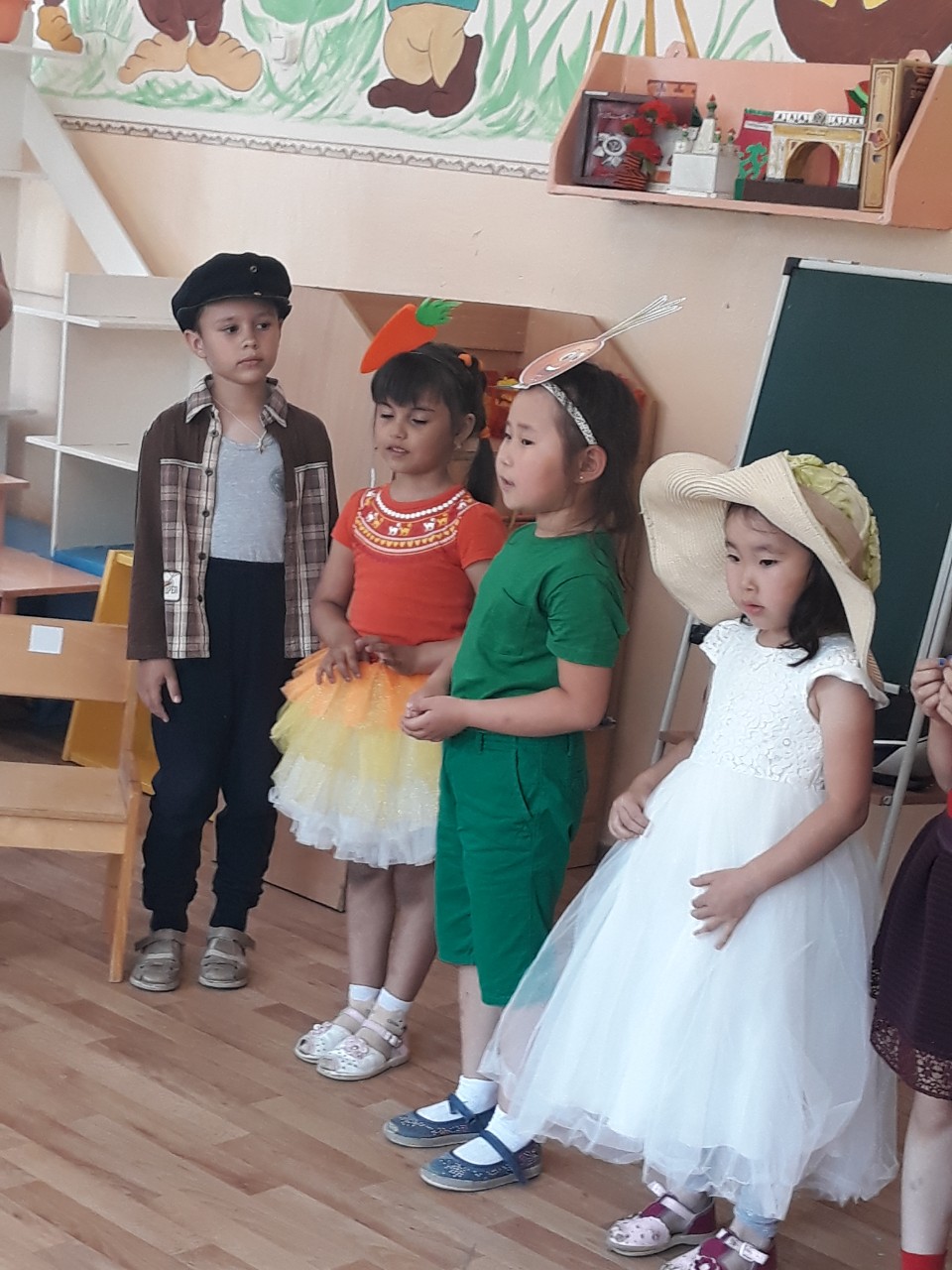 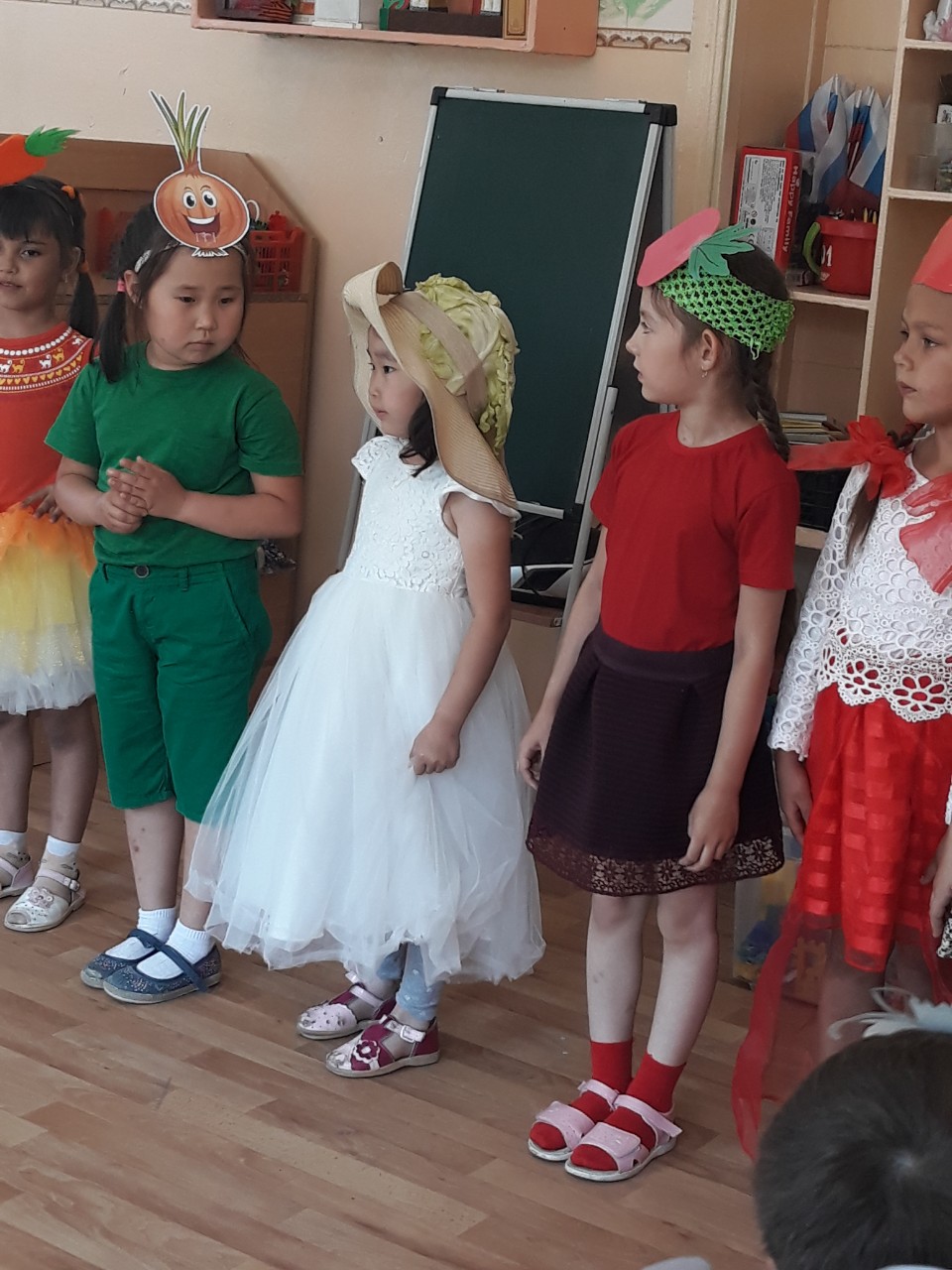 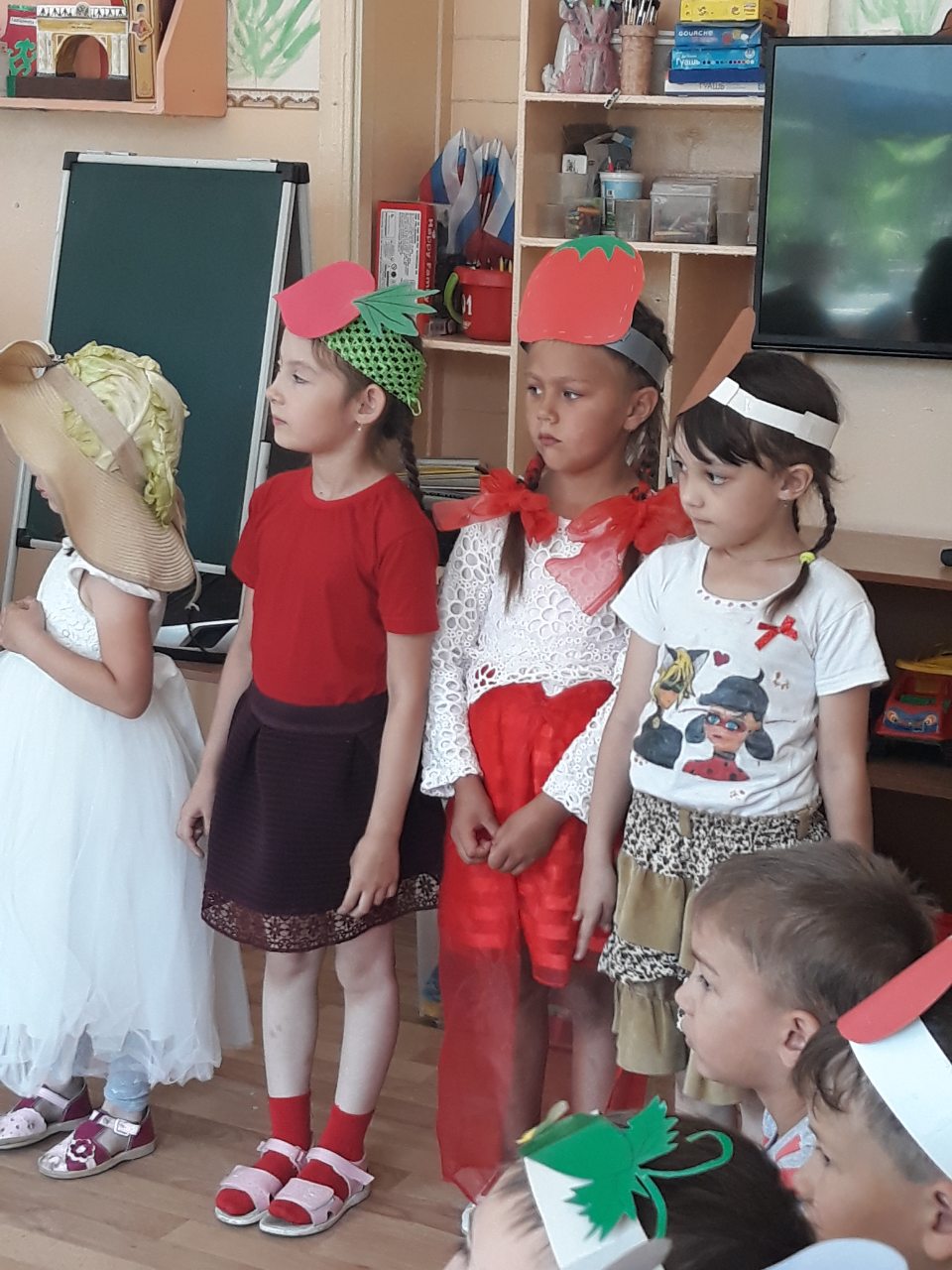 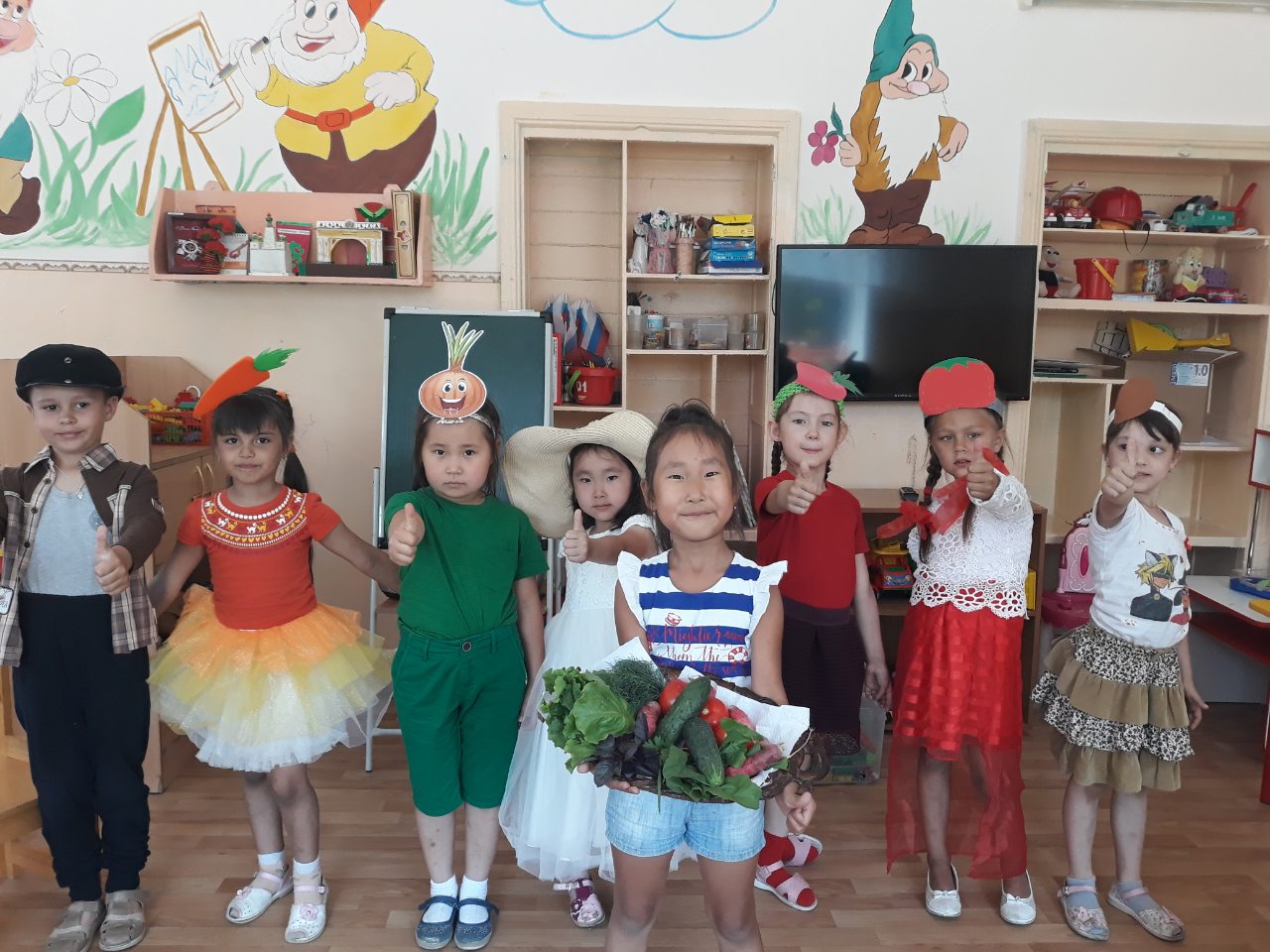 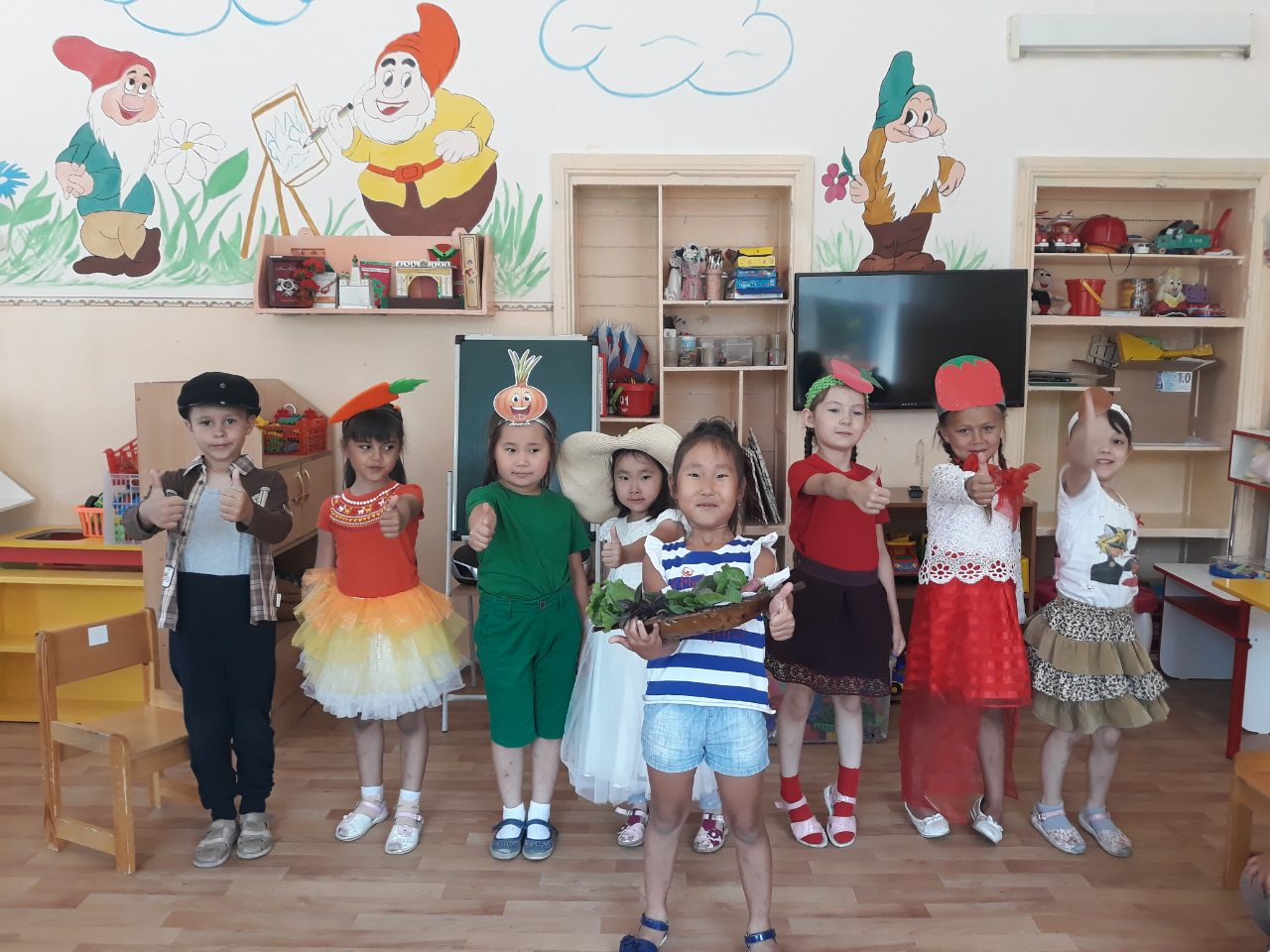 